SEPTEMBER SAUNTERSUNDAY 25TH SEPTEMBER 2022A new event, the September Saunter is suitable for all the family with a choice of distances 5/10/20/30 Kms (3/6/12/18 miles).  Written instructions are provided and the routes will be over footpaths and bridleways and cover downland, riverside and wooded sections.  OS Explorer Map 130 (Salisbury and Stonehenge), might prove useful.  Chosen route to be nominated at Start Desk.All dogs must be kept on leads at all times and are not allowed in the Village Hall.Runners and joggers are welcome to participate.Start Venue:	   South Newton Village Hall, on A36 approximately 5 miles NW of Salisbury.  GR184/083351Start Time:	   From 08:30.Finish Time:	   By 17:00, anyone finishing after this time will be deemed a non finisher.Entry Fee:	   £3.  Children under 12 free.  A certificate will be available for an additional 50p.Refreshments:    Available at start and finish.Entries on form below or at start.  An , or LEGIBLE email address, must be provided if an acknowledgement is required. The organisers are not liable for accidents, thefts and/or damage to property.  Every effort will be made by the organisers to make this a safe, enjoyable and memorable event.  The event does not fall within the scope of the Adventure Licensing Activities Regulations.Entries with cheque made payable to 'AMESBURY WALKERS' to , Braemar, The Ham, Durrington, Salisbury, Wilts, SP4 8HW. Any further details may be obtained from above on 01980-653176or e-mail:     saunter@amesburywalkers.org------------------------------------------------------------------------------------------------------------------AMESBURY WALKERSSEPTEMBER   SAUNTER   SUNDAY   25TH   SEPTEMBER   2022NAME ..................................................................………………………...........................................…..…..ADDRESS..................................................................................................………………………........................................................................................................................................................…………………….......................................................POST CODE……….............................PHONE NO……………………….EMAIL [PRINT] ……………………………………………………………………………………………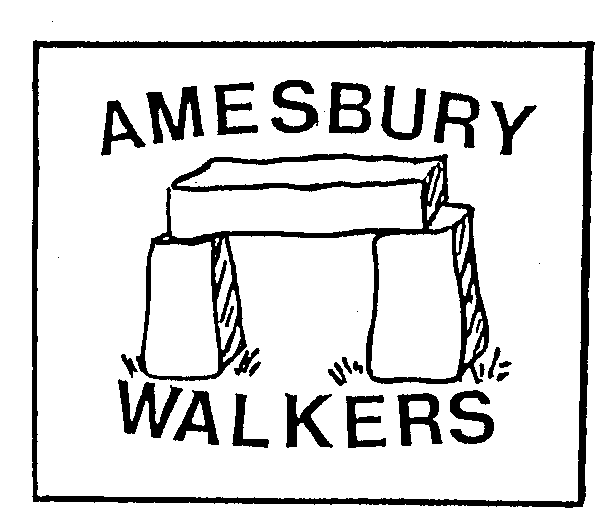 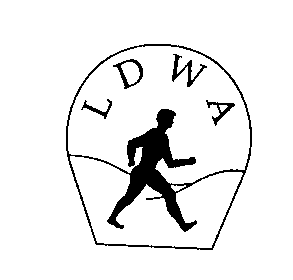 